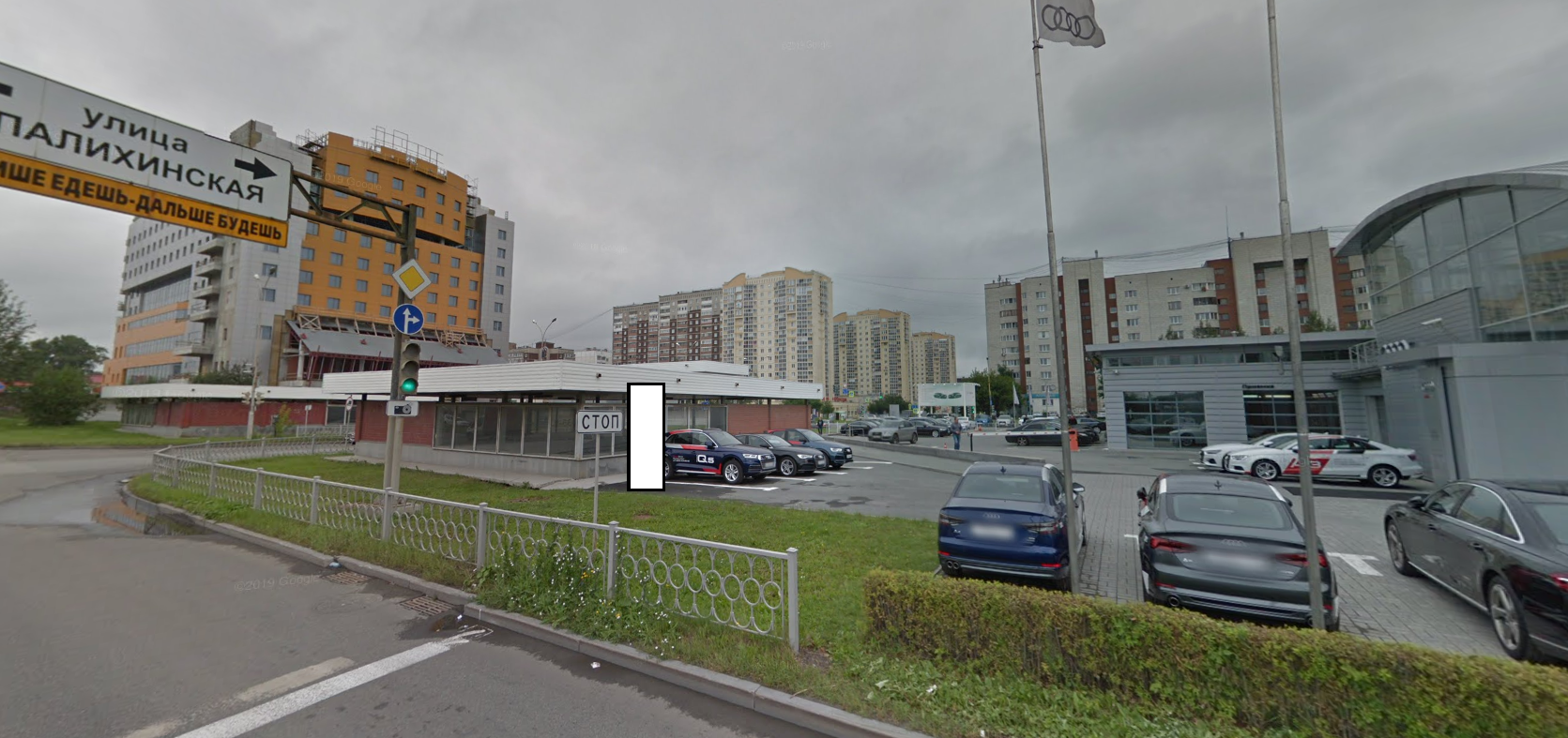 Код местаАдресТип*ВидПлощадь информационных полей, кв. мРазмеры, м (высота, ширина)Количество сторон0313144ул. Августа Бебеля, 57 (позиция № 4)1Нестандартная12,874,5х1,432